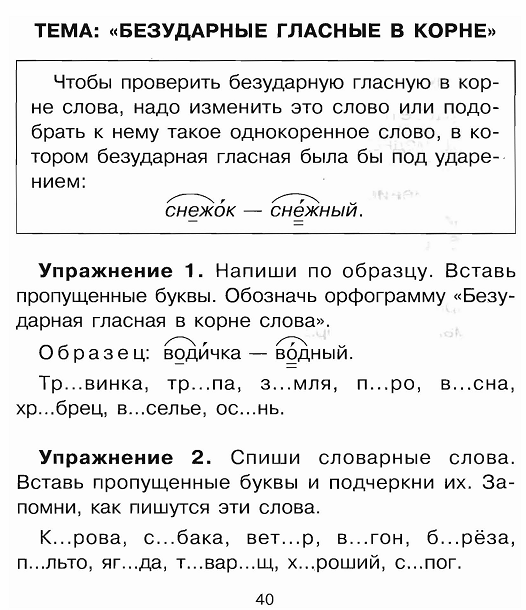 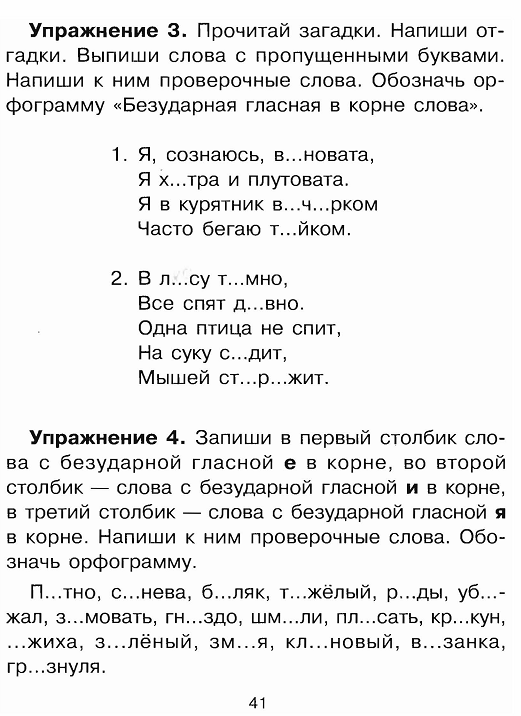 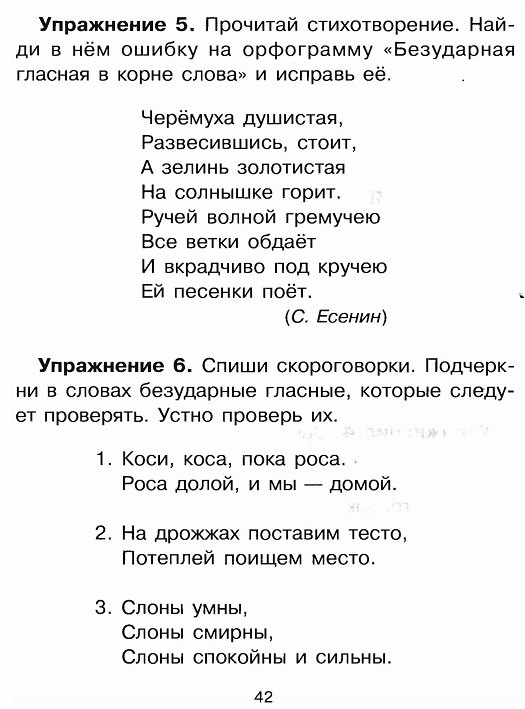 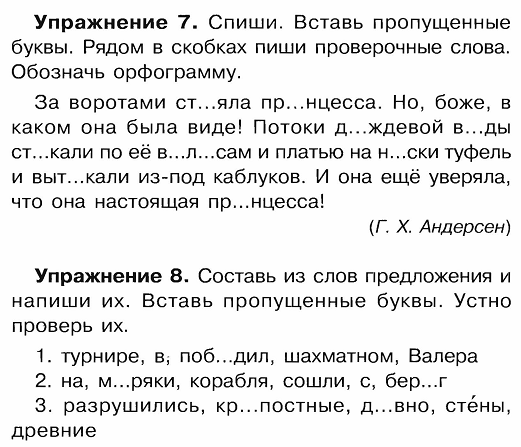                                  Проверь себя: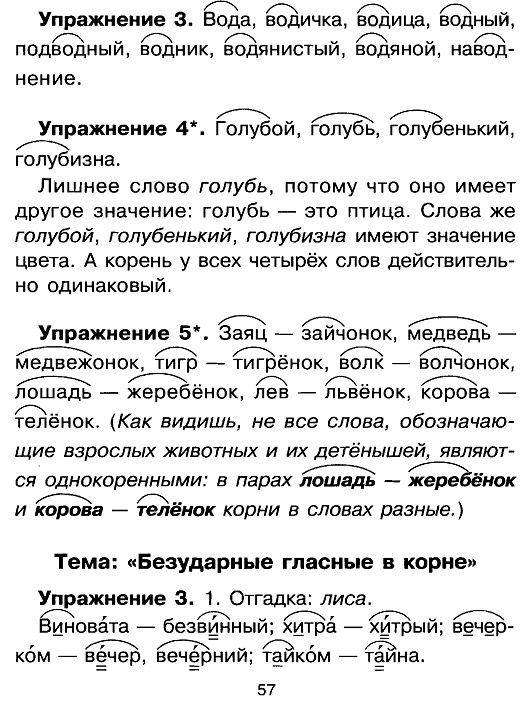 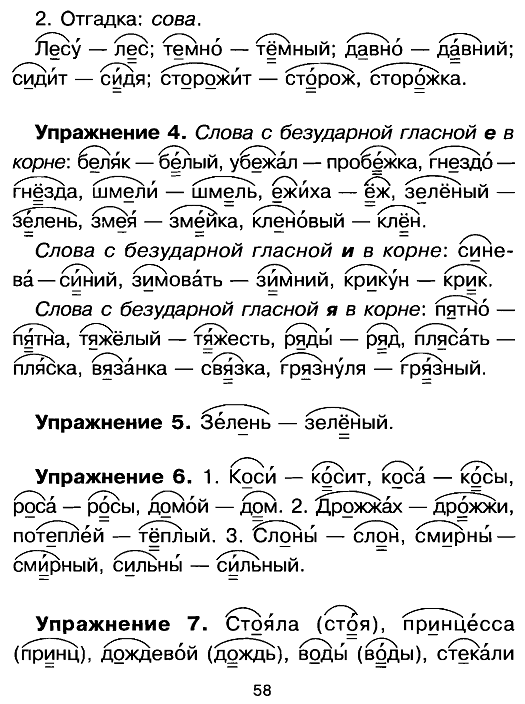 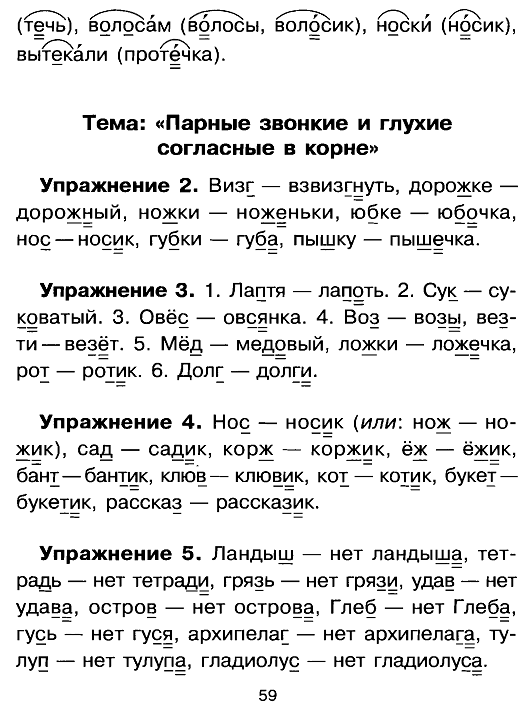 